Информацию о сумме накоплений по взносам на капитальный ремонт можно получить на сайте «Системы «Город»Чтобы получить интересующие сведения, воспользуйтесь сайтом ОАО  «Система «Город» orenpay.ru В разделе «Наши сервисы» выберите вкладку «Информация по дому», затем найдите интересующий вас дом, как показано на иллюстрации:

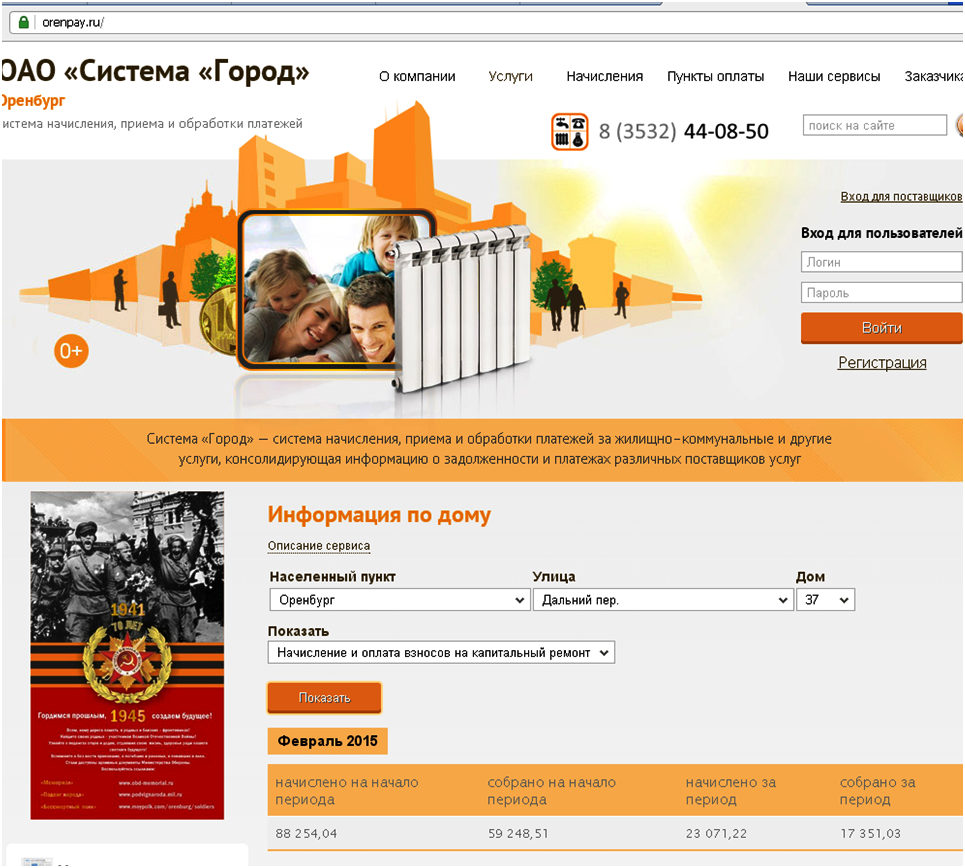 